2024年4月作成製品別比較表（案）後発品後発品標準品販売会社名ネオクリティケア製薬株式会社ネオクリティケア製薬株式会社ノバルティスファーマ株式会社製品名ゾレドロン酸点滴静注4mg/100mLバッグ「KCC」ゾレドロン酸点滴静注4mg/100mLバッグ「KCC」ゾメタ点滴静注4mg/100mL一般的名称ゾレドロン酸水和物ゾレドロン酸水和物ゾレドロン酸水和物薬効分類名骨吸収抑制剤骨吸収抑制剤骨吸収抑制剤規格4mg 100mL 1袋4mg 100mL 1袋4mg 100mL 1ボトル薬価6,590円6,590円13,353円効能・効果標準品と同じ○悪性腫瘍による高カルシウム血症○多発性骨髄腫による骨病変及び固形癌骨転移による骨病変○悪性腫瘍による高カルシウム血症○多発性骨髄腫による骨病変及び固形癌骨転移による骨病変用法・用量〈悪性腫瘍による高カルシウム血症〉通常、成人には1袋（ゾレドロン酸として4 mg）を15分以上かけて点滴静脈内投与する。なお、再投与が必要な場合には、初回投与による反応を確認するために少なくとも1週間の投与間隔をおくこと。〈多発性骨髄腫による骨病変及び固形癌骨転移による骨病変〉通常、成人には1袋（ゾレドロン酸として4 mg）を15分以上かけて3～4週間間隔で点滴静脈内投与する。〈悪性腫瘍による高カルシウム血症〉通常、成人には1袋（ゾレドロン酸として4 mg）を15分以上かけて点滴静脈内投与する。なお、再投与が必要な場合には、初回投与による反応を確認するために少なくとも1週間の投与間隔をおくこと。〈多発性骨髄腫による骨病変及び固形癌骨転移による骨病変〉通常、成人には1袋（ゾレドロン酸として4 mg）を15分以上かけて3～4週間間隔で点滴静脈内投与する。〈悪性腫瘍による高カルシウム血症〉通常、成人には1ボトル（ゾレドロン酸として4mg）を15分以上かけて点滴静脈内投与する。なお、再投与が必要な場合には、初回投与による反応を確認するために少なくとも1週間の投与間隔をおくこと。〈多発性骨髄腫による骨病変及び固形癌骨転移による骨病変〉通常、成人には1ボトル（ゾレドロン酸として4 mg）を15分以上かけて3～4週間間隔で点滴静脈内投与する。組成1袋（100mL）中1袋（100mL）中1ボトル（100mL）中規制区分貯法有効期間劇薬、処方箋医薬品室温保存3年劇薬、処方箋医薬品室温保存3年劇薬、処方箋医薬品室温保存3年製剤の性状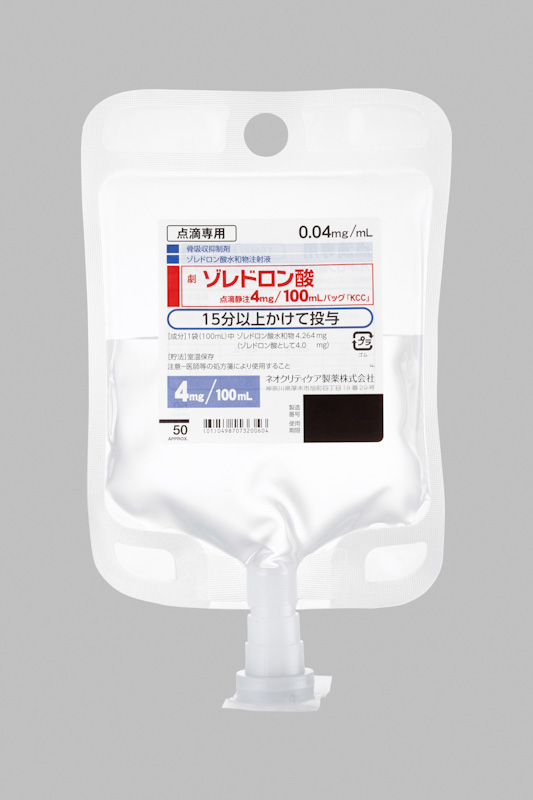 4mg/100mLボトル製剤製剤の性状担当者連絡先